A° 2017	N° 48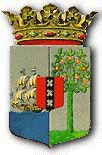 PUBLICATIEBLADLANDSBESLUIT, HOUDENDE ALGEMENE MAATREGELEN, van de 21ste april 2017 tot wijziging van het Landsbesluit scholen v.w.o., h.a.v.o., v.s.b.o.____________ In naam van de Koning!________De Gouverneur van Curaçao,	In overweging genomen hebbende:dat de aansluiting tussen h.a.v.o. en v.w.o. enerzijds, en hoger onderwijs anderzijds, gebaat is bij gerichte inhoudelijke kennis van bezitters van h.a.v.o. en v.w.o. diploma’s;dat het tevens wenselijk is bij te dragen aan een versterking van de inhoudelijke kennis van bezitters van v.s.b.o.-diploma’s;dat de vakken algemene natuur wetenschappen en verzorging in dit verband niet extra bijdragen aan de gerichte inhoudelijke kennis;dat het derhalve wenselijk is om de lessentabellen voor h.a.v.o. en v.w.o. zodanig in te richten dat het niveau zo hoog mogelijk is en de last voor de leerlingen daarmee evenredig is;Heeft, de Raad van Advies gehoord, besloten:Artikel IHet Landsbesluit scholen v.w.o., h.a.v.o., v.s.b.o. wordt gewijzigd als volgt:In de tabel van artikel 16,  eerste lid, wordt “verzorging    3” vervangen door: verzorging      1In de tabel van artikel 17, eerste lid, wordt “algemene natuurwetenschappen 5” vervangen door: natuurkunde en/of scheikunde en/of biologie 5Artikel 19 wordt gewijzigd als volgt:In het eerste lid vervalt “algemene natuurwetenschappen    120”In het vierde lid vervalt “algemene natuurwetenschappen,”Artikel 19a wordt gewijzigd als volgt:In het eerste lid vervalt “algemene natuurwetenschappen  120”.Het tweede lid vervalt.In het achtste lid vervalt onderdeel b onder verlettering van de onderdelen c en d tot b en c.Artikel IIDit landsbesluit treedt in werking met ingang van de dag na de datum van bekendmaking en werkt terug tot en met 1 augustus 2016.In afwijking van het eerste lid treedt dit landsbesluit per 1 augustus 2016 niet in werking voor het tweede leerjaar van de basisvorming en voor het tweede en derde jaar van het profielonderwijs.In afwijking van het eerste lid treedt dit landsbesluit per 1 augustus 2017 niet in werking voor het derde leerjaar van het profielonderwijs.Gegeven te Willemstad, 21 april 2017	L.A. GEORGE-WOUTDe Minister van Onderwijs,Wetenschap, Cultuur en Sport,         M. M. ESPRIT-MADUROUitgegeven de 23ste mei 2017De Minister van Algemene Zaken,	          G.S. PISASNota van toelichting behorende bij het Landsbesluit, houdende algemene maatregelen, van de 21ste april 2017 tot wijziging van het Landsbesluit scholen v.w.o., h.a.v.o., v.s.b.o.§1. AlgemeenDit besluit strekt er toe om voor het voorbereidend wetenschappelijk onderwijs (v.w.o.), hoger algemeen voortgezet onderwijs (h.a.v.o.) en voorbereidend secundair beroepsonderwijs (v.s.b.o.) de lessentabel of studielasturen te veranderen. Het onderwijs is een dynamisch proces. Na de invoering van vwo/havo/vsbo nieuwe stijl bleek al gauw dat bepaalde vakken niet het effect hadden dat werd verwacht. Een aanpassing van de lessentabellen en de studielasturen per vak is daarom onvermijdelijk. In de basisvorming (de eerste twee leerjaren) van v.w.o./h.a.v.o./v.s.b.o. gaat het om het vak verzorging en in het profielvoorbereidend onderwijs (derde leerjaar) van v.w.o./h.a.v.o. en profielenonderwijs (leerjaren vier, vijf en zes) van v.w.o./h.a.v.o. gaat het om algemene natuurwetenschappen. Argumenten voor de afschaffing van algemene natuurwetenschappen (anw)Ten eerste: in de onderbouw (eerste drie leerjaren) van het h.a.v.o./v.w.o. leren leerlingen al veel exacte vakken. Als een leerling naar de bovenbouw (de leerjaren vier, vijf en zes) gaat, heeft de leerling een redelijke basiskennis van de gevolgde vakken. De kennis die een leerling nog gaat opdoen met het vak anw is niet significant meer dan de kennis die hij over exacte vakken in de onderbouw al heeft opgedaan.Ten tweede: in Nederland is anw afgeschaft daar men de hierboven genoemde reden daarvoor zwaarwegend genoeg achtte. Curaçao wil dat de diploma’s van het Curaçaose voortgezet onderwijs door Nederland geaccepteerd worden, zoals dat sinds de vorige eeuw het geval is. Daartoe zijn bijvoorbeeld de aanscherpingen voor de slagingsregeling, die Nederland onlangs heeft ingevoerd door Curaçao overgenomen. De overheid acht het niet wenselijk om het eindexamenprogramma van onze leerlingen zwaarder te maken dan dat van de leerlingen in Nederland, terwijl onze leerlingen het al zwaarder hebben in verband met de Nederlandse taal. Sinds de invoering van het h.a.v.o./v.w.o.-nieuwe stijl is in het profielvoorbereidend onderwijs het vak anw ingevuld door de vakken natuurkunde, scheikunde en soms ook biologie. De verhouding waarin deze vakken worden gegeven kan door de school worden ingevuld. Het gemiddelde van deze vakken geldt als het cijfer voor het vak anw.Wat betreft de invulling van de 120 vrijgekomen studielasturen in de bovenbouw van het h.a.v.o./v.w.o. kan worden gemeld dat hierover op dit moment van overheidswege geen voorschriften worden vastgesteld. Het is de bedoeling dat er meer aandacht besteed gaat worden aan het rekenonderwijs. De wijze waarop dit gestalte moet krijgen, bijvoorbeeld als apart vak of als onderdeel van reeds bestaande vakken, is, mede gezien de ontwikkelingen in Nederland, nog niet uitgekristalliseerd. De regering sluit niet uit dat nadere regelgeving zal volgen zodra hierover meer duidelijkheid bestaat.Argumenten ter reducering verzorging:De voornaamste reden ter reducering van het aantal lesuren verzorging in de basisvorming is dat het curriculum niet aansluit bij de belevingswereld van de leerlingen. Het curriculum is voor een belangrijk deel ingericht met praktische vaardigheden die meer recht doen aan leerlingen van het v.s.b.o. die het profiel zorg en welzijn gaan volgen. De toegevoegde waarde aan de algemene kennis voor de leerlingen in de periode van de basisvorming wordt hierdoor niet bereikt.Terugwerkende krachtDe in dit landsbesluit opgenomen regeling is reeds ingevoerd met ingang van 1 augustus 2016; de schoolbesturen zijn hiervan tijdig voor genoemde datum op de hoogte gesteld. Daarom is aan dit landsbesluit terugwerkende kracht verleend tot die datum. Daarbij is er rekening mee gehouden dat de nieuwe regeling geleidelijk aan, dus per leerjaar, wordt ingevoerd.§2. Financiële gevolgenDe onderhavige wijzigingen zullen geen gevolgen hebben voor de landsbegroting.§3. Advies van de Raad van Advies (RvA no. RA/40-16-LB dd. 22 september 2016)Naar aanleiding van het advies van de RvA is in de laatste volzin van de overwegingen het woord ‘eindexamens’ vervangen door: lessentabellen. Voorts is de bepaling die de inwerkingtreding regelt aangepast en is de reden voor de terugwerkende kracht in de nota van toelichting opgenomen. Ook is in de nota van toelichting ingegaan op de vraag waarom in het derde leerjaar van het v.w.o. en het h.a.v.o. (het profielvoorbereidend jaar) het vak anw wordt vervangen door de exacte vakken natuurkunde, scheikunde of biologie.Ook is in de nota van toelichting ingegaan op de vraag op welke wijze de scholen de vrijgekomen studielasturen zullen invullen.Ten slotte is gevolg gegeven aan de opmerkingen van wetstechnische en redactionele aard.De Minister van Onderwijs,Wetenschap, Cultuur en Sport,   M. M. ESPRIT-MADURO